                                              ПРЕСС-РЕЛИЗ
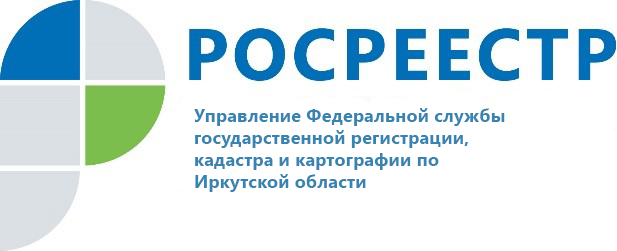 Росреестр Иркутской области: доля ошибок кадастровых инженеров в межевых планах уменьшилась в два разаС января по июнь 2021 года Управление Росреестра по Иркутской области проверило 379 межевых планов. По итогам анализа выявлено, что 44% из проверенных документов выполнены с нарушениями действующего законодательства. В 2020 году доля межевых планов, подготовленных с нарушением действующего законодательства составляла 88%.Отметим, что несоблюдение кадастровыми инженерами предусмотренных для межевых планов требований может привести к внесению в Единый государственный реестр недвижимости (ЕГРН) недостоверных сведений о земельных участках.«Проверки межевых планов проводятся в случаях, когда при проведении правовой экспертизы у государственного регистратора прав возникают сомнения в соблюдении кадастровым инженером требований законодательства. При выявлении ошибок Управление Росреестра по Иркутской области проводит разъяснительную работу с кадастровыми инженерами, благодаря чему большинство документов удается оперативно исправить. Также ведется постоянное взаимодействие с саморегулируемыми организациями кадастровых инженеров. Благодаря этой работе общее число ошибок в межевых планах с каждым годом уменьшается», - сообщила заместитель руководителя Управления Росреестра по Иркутской области Лариса Варфоломеева.Ведомство рекомендует жителям Иркутской области тщательнее подходить к выбору кадастрового инженера. С результатами профессиональной деятельности данных специалистов можно ознакомиться на сайте Росреестра в разделе «Реестр кадастровых инженеров».Материал подготовлен пресс-службой Управления Росреестра по Иркутской областиСайт: https://rosreestr.gov.ru/
Мы в социальных сетях:

https://www.instagram.com/rosreestr38http://vk.com/rosreestr38
http://facebook.com/rosreestr38
http://twitter.com/rosreestr38Ютуб-канал Росреестр Иркутск